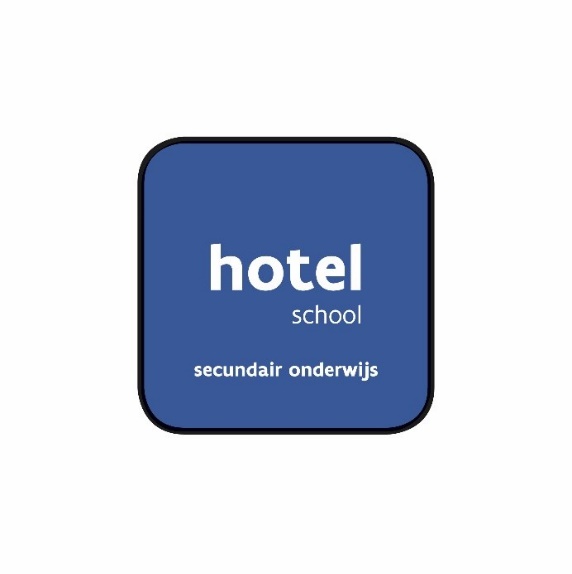 FAQMeest gestelde vragen:Zijn er wachtlijsten op jullie school om in te schrijven?
Neen, er zijn geen wachtlijsten op onze school.Kunnen we een rondleiding krijgen op school?Dat kan, maar we moeten rekening houden met de huidige coronamaatregelen.Een rondleiding kan georganiseerd worden op een moment dat er geen leerlingen in de school aanwezig zijn. Wij vragen een mondmasker te dragen en voldoende afstand te bewaren. Onze school organiseert rondleidingen op zaterdag 6 maart, donderdag 25 maart en zondag 25 april. Je kan je inschrijven via onze website www.hotelschoolhasselt.be Zijn alle opleidingen voor zowel jongens als meisjes?In alle afdelingen zitten zowel jongens als meisjes.Welke documenten dien ik mee te nemen bij de inschrijving?
Identiteitskaart, eindbeslissing vorig schooljaar en indien nodig zorgdocumenten ( attest dyslexie, dyscalculie, gemotiveerd verslag, verblijfsattest van de leefgroep ).Hoe gebeuren de inschrijvingen tijdens de coronamaatregelen? 
Inschrijvingen gebeuren steeds op school met identiteitskaart ( of een Kids-ID ) tenzij het een buitenlandse leerling is.
Dient de leerling/ouders aanwezig te zijn bij de inschrijving? Wie moet aanwezig zijn?
Leerlingen jonger dan 18 jaar dienen in aanwezigheid te zijn van minstens 1 ouder of voogd. Ik heb de eerste graad in een andere school gevolgd. Heb ik nu een achterstand?Je kan perfect aansluiten vanaf de tweede graad in onze school. In de eerste graad ‘proeven’ de leerlingen weliswaar in de praktijk van alle afdelingen zodat de keuze naar een tweede graad misschien wat makkelijker en duidelijker zal zijn voor zoon of dochter. De basistechnieken die in de eerste graad aan bod komen worden in de tweede graad zeker herhaald. Je zal zeker niet de enige leerling van een andere school zijn die aansluit in een tweede of zelfs soms derde graad (5e jaar).Moet je met een getuigschrift basisschool altijd naar 1A?
In principe wel. Vroeger was dit een vrije keuze, maar leerlingen die een getuigschrift hebben, starten in de A-stroom tenzij er bepaalde uitzonderlijke voorwaarden zijn. Wat is het verschil tussen dubbele finaliteit (TSO) en arbeidsmarktfinaliteit (BSO)?In de arbeidsmarktfinaliteit (BSO) zal je meer praktijk krijgen. Hier zal je dus meer met je handen mogen werken. In een studierichting met dubbele finaliteit (TSO) behaal je een diploma Secundair Onderwijs. Om een diploma in het BSO te behalen dien je nu nog een 7e Specialisatiejaar te volgen.Met een diploma kan je nog verder studeren naar een hogeschool of universiteit.
Opm: na de modernisering van het secundair onderwijs haalt iedereen een diploma SO in het 6e jaar. Wat is het verschil tussen keuken en zaal?In de keuken leren we de basistechnieken zoals de basisfonds, eenvoudige sauzen, soepen, gerechten en ook desserts bereiden. 
In het restaurant leer je alle materialen kennen, het opdekken van een gastentafel en de daar bijhorende etiquette.
Je leert communiceren met de keuken, het dragen van borden, dranken te serveren en eten uit te serveren...Kan ik kiezen tussen keuken of restaurant (opdienen)?
Je kan een bewuste keuze maken voor keuken als je kiest voor de studierichting ‘ Grootkeuken’. Kies je voor de studierichting Horeca ( dubbele finaliteit) of Restaurant en keuken  (  arbeidsmarkt ) krijg je zowel praktijk keuken als zaalbediening.Met hoeveel leerlingen zit ik in een klas? 
Voor de algemene vakken zullen dit meerdere leerlingen zijn. Voor praktijkvakken zal dit een maximum zijn van 12 leerlingen, afhankelijk van de afdeling. Is er les op woensdagnamiddag?
Het kan inderdaad zijn dat je op woensdagnamiddag les hebt, dit in functie van de praktijklessen. In de eerste graad stopt de lesdag om 11u55.
Is het een probleem als ik glutenintolerant ben om de praktijk te volgen? 
Absoluut niet. We volgen de nieuwe trends op de voet. Gerechten maken waarbij rekening moet gehouden worden met allergenen staat absoluut op het programma. Gaan we in de eerste graad al iets bakken/koken?In de eerste graad krijg je praktijklessen tijdens de uren smaakklassen(1A en 1B) Voor de leerlingen van 2A en 2B zal dit tijdens de lessen voeding en horeca zijn. Je wisselt af tussen de verschillende afdelingen Hotel, Bakkerij en Slagerij en leert eenvoudige bereidingen maken.Worden de prakijkmaterialen/messenset aangekocht? Omwille van veiligheidsmaatregelen worden de messensets en materialen gehuurd op school. Dit huurgeld zal je terugvinden op de schoolrekening en ook op de onkostenraming.Moet ik mijn zoon/dochter van meerdere sets kledij voorzien of is van alles 1 voldoende? Indien je bv. op het internaat zit en 2x per week keuken hebt,  is het praktisch om voor de keukenkledij een extra set te voorzien. Deelname aan de lessen praktijk kan alleen met nette en gestreken kledij. Op het internaat kan je voorlopig je kledij niet laten wassen/strijken. Onze kledij wordt aangekocht bij de firma TMS-Shop. Voor de lessen lichamelijke opvoeding dien je enkel een T-shirt aan te kopen. Hoe/waar kan ik de boeken van mijn zoon/dochter kopen/huren?Schoolboeken worden door jullie zelf gekocht/gehuurd via Studieshop.be.  (www.studieshop.be). Jullie krijgen via de school alle informatie die nodig is om dit proces te doorlopen.Beschikken de leerlingen over een afgesloten vestiaire/kleedruimte? Waar kan ik mijn spullen veilig opbergen tijdens de praktijklessen? In de kleedkamers zijn er lockers voorzien. Je kan een cijferslot op school (of mag zelf één) aankopen. Tip! Voorzie al je spullen van je naam, zodat we verloren spullen terug aan jou kunnen bezorgen. Hoe wordt er omgegaan met nieuwe leerlingen die uit het lager onderwijs komen en nu de ‘grote stap’ maken naar het secundair onderwijs? Is er een speciale aanpak? Extra info-momenten? Begin september is er een infomoment voorzien voor ouders en alle nieuwe leerlingen. De leerlingen leren elkaar ook beter kennen tijdens de eerste week ( introductieweek ) via spelletjes (escaperoom),… De leerlingen van de eerste graad hebben een aparte speelplaats en aparte klaslokalen. Bovendien volgen ze tijdens deze week ook heel wat workshops over smartschool, plannen, leren leren,… We bieden in de zomervakantie (juli-aug) ‘Summerclasses’ aan. We hebben een ‘buddy-systeem’ waarbij oudere leerlingen onze nieuwe leerlingen wegwijs maken gedurende het hele schooljaar. Zijn er maatregelen voor leerlingen met een leerstoornis (dyslexie of dyscalculie)?Onze school zet erg in op zorg. We hebben een zorgteam klaarstaan ter ondersteuning van onze leerlingen. Een leerling met dyslexie kan bv. gebruik maken van een PC met bv. het voorleesprogramma Sprint, e.d. om zijn/haar taken te maken, de lessen te volgen, toetsen te maken.Een leerling met dyscalculie kan gebruik maken van hulpkaarten en mag zijn/haar rekenmachine gebruiken.Wie zijn mijn contactpersonen? Wie spreek ik het eerst aan? In eerste instantie kan je je best aanmelden op het leerlingensecretariaat. Afhankelijk van je vraag/probleem zullen zij je, indien nodig, verder verwijzen naar de leerlingenbegeleiding en/of de adjunct-directeur. Ouders kunnen met hun vragen terecht op het nummer 011/30.77.30 – keuzemenu leerlingensecretariaat. Is er avondstudie voorzien op school? Er is geen begeleide avondstudie op onze school voorzien. Moet je lang wachten op vervoer mag/kan je steeds in de polyvalente zaal op zelfstandige basis je huiswerk maken. Bij wie moet ik zijn als mijn Smartschoolaccount niet (meer) werkt?Onze pedagogische cel of de leerlingenbegeleiding kan je altijd verder helpen als er zich een probleem voordoet met het inloggen op Smartschool.Als ik later (in het schooljaar of bv. pas vanaf het 4e of 5e jaar) instroom hoe zit dat dan voor de praktijkvakken die ik heb gemist? Je kan extra praktijklessen in andere klassen volgen op je vrije namiddag(en), dit wordt bekeken en ingepland met de technisch adviseurs en de leerkrachten van de afdeling. Ook een weekendjob is aan te raden.Wat is een U-card?De U-card is het betaalsysteem op onze school. Met dit kaartje betaal je alles op school ( praktijklessen, drankautomaat, winkel, grootkeuken). De kaart kan je herladen via een opwaardeerder op school, enkel met briefjes geld. Kan ik als ouder het bedrag op de U-card van thuis uit controleren?Neen, je kan wel altijd een overzicht aanvragen via het leerlingensecretariaat.Is er inschrijvingsgeld? Hoe en wanneer betaal ik mijn factuur? Neen wij hebben geen inschrijvingsgeld. Er wordt in oktober een 1ste factuur gemaakt met de algemene kosten (zie kostenraming) – in december volgt er een factuur voor de leerlingen die op EMA/IMA/meerdaagse reizen zijn geweest. In januari volgt de 3de factuur indien uw kind een grote meerdaagse reis maakt, met afbetalingssysteem. In april volgt er een laatste eindfactuur van het schooljaar (zie kostenraming).Wat als mijn ouders de factuur niet kunnen betalen?Op elke factuur die de leerling ontvangt staat de zin “U kan dit bedrag in één keer storten of indien u wenst het bedrag spreiden over verschillende schijven, wel steeds met dezelfde gestructureerde mededeling.” Zo kunnen ouders steeds zelf bepalen hoeveel ze kunnen betalen van het factuurbedrag. De boekhouding maakt steeds voor ouders een afbetalingsplan op aanvraag.Wat is de afstand van het internaat naar de school? Vanaf september nemen wij ons splinternieuwe internaat in gebruik dat vlak aan de school is gelegen!Is er een wachtlijst op het internaat en hoeveel kost het internaat? Ja, er is een wachtlijst op het internaat. Het internaat kost 16,5 euro per dag. Zitten er enkel leerlingen van de Hotelschool op het internaat?Neen, er zijn ook leerlingen van andere scholen. Leerlingen die les volgen binnen onze scholengroep GO! Next kunnen terecht op ons internaat. Is het ver stappen van het station? Het station ligt op 2 km van de school. Je wandelt hier ongeveer een 25 minuutjes over. Welke bussen rijden er van het station van Hasselt tot aan de school? Enkele bussen stoppen voor de school, de meeste aan Kapermolen (verlengde Dusart) of aan Dusart. Dan is het nog +- 500m te voetCentrumpendel (van het station naar het stadscentrum)  stopt aan Dusart Boulevardpendel (die alle haltes van de kleine ring met het station verbindt)        stopt aan Dusart Reis snel en comfortabel door Hasselt met de bus. Op de website van De Lijn (www.delijn.be) kan je je trip minutieus plannen. Je geeft je eigen adres en je bestemming in en je krijgt een kant-en-klaar ‘reisschema’.Als mijn zoon/dochter avondpraktijk heeft in de Roerdomp tot welk uur is dit dan ongeveer? Geraakt mijn zoon/dochter hierna terug op school? Is er een mogelijkheid tot overnachting? HGT (TAXI) doet het vervoer na de avondpraktijk van de Roerdomp tot op internaat / school, de school zorgt voor het vervoer om 14u30 -15u. Het eind uur van de avondpraktijk is meestal rond 22u30. Dit is afhankelijk van de activiteit die er plaatsvindt.  
Hoe verloopt de eerste schooldag? Waar moet mijn zoon/dochter zich melden?In de tweede helft van augustus krijgt iedereen een e-mail via jullie persoonlijke emailadres dat bij de inschrijving werd doorgegeven. In deze e-mail staat nog eens een specifieke uitleg over de verloop van de 1e schooldag. Verloop 1e schooldag: een halve dag, nieuwe leerlingen startten om 8u25 en oude leerlingen startten om 10u15. De nieuwe leerlingen krijg een rondleiding en alle administratieve documenten worden in orde gemaakt. En er wordt kennis gemaakt met elkaar. Hoe laat begint en eindigt de school? Onze school start om 8.25u en eindigt ten laatste om 16.25u.
Vanaf welk jaar mag je tijdens de middagpauze de school verlaten? Je dient minstens in de derde graad (5e jaar) te zitten om toelating te krijgen de school te mogen verlaten. Dit is een gunst maar geen recht en enkel met toestemming van de ouders.Wat gebeurt er met de producten die gemaakt worden tijdens de praktijklessen?Voor de afdeling Slagerij, Bakkerij en 7 BSO Banketaannemer – traiteur wordt alles gemaakt in functie van de winkel. Tijdens andere praktijklessen (Hotel en restaurant – keuken) worden de gerechten in de klas opgegeten. Vandaar de kost van €5. De meeste producten worden verkocht in onze winkel gelegen aan de school. De leerlingen kunnen er na 12u eventueel zelf iets gaan kopen.Kan ik als ouder ook iets in de winkel kopen?Ja. Je dient wel lid te zijn van onze Vriendenkring. Op onze website kan je alle informatie terugvinden.Ben ik verzekerd op school?Ja, als regelmatige leerling ben je steeds verzekerd. Dit wil zeggen: op weg van en naar school, op het schooldomein en tijdens alle activiteiten, reizen, EMA’s, stages ingericht door onze school. Enkel medische kosten worden terugbetaald. Kom ik in aanmerking voor een studietoelage?Vanaf schooljaar 2019-2020 is de schooltoeslag voor kinderen in het kleuter-, lager en secundair onderwijs geïntegreerd in het Groeipakket. Deze wordt automatisch berekend en uitbetaald door je uitbetaler Groeipakket. Je moet dus geen aanvraag meer indienen. Heb je vragen over je eventuele schooltoeslag? Neem dan contact op met je uitbetaler. Die kan je terugvinden via https://www.groeipakket.be/nl/zoek-je-uitbetaler. Je kan ook een kijkje nemen op: https://www.studietoelagen.be/kom-ik-in-aanmerking.Zijn warme maaltijden op school nuttigen verplicht?Tijdens de praktijklessen is het nuttigen van de eigen gemaakte maaltijd verplicht. Andere dagen zijn de leerlingen vrij om gebruik te maken van onze grootkeuken of om eigen boterhammen mee te nemen. InschrijvingOpleidingenMateriaal/kledijAanpak/zorg/begeleidingBetalingenInternaatVervoerAlgemeen